anno scolastico 20…/20…Richiesta di flessibilità oraria per motivi di forza maggioreIl sottoscritto 					nato 	il 		     a e residente in 	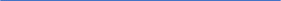 IN ACCORDO CONl’altro genitore					nato 	il 		     a e residente in 	entrambi genitoridell’alunno/a 		nato/a 	il 		     a       e residente in , frequentante la classe dell’I.S. “Francesco Grandi” di Sorrento CHIEDEche l’orario di frequenza del/la proprio/a figlio/a sia così personalizzato:Per le seguenti motivazioni: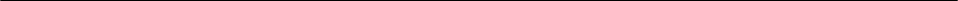 DICHIARAdi essere a conoscenza che gli orari di lezione praticati dalla scuola sono i seguenti:di assumere direttamente o tramite persona da lei delegata la vigilanza sull’alunno/a sopra indicato/a al termine delle lezioni al di fuori dell’edificio scolastico, conformemente con le vigenti disposizioni in materia di vigilanza su minori. Di sollevare la scuola da ogni e qualsivoglia responsabilità civile relativamente alla vigilanza del suddetto alunno al termine o prima dell’orario personalizzato.DICHIARA ALTRESI’che l’alunno è autonomo e capace di evitare situazioni a rischio; di essere consapevole delle responsabilità previste dal Codice Civile in tema di vigilanza sui minori e di sollevare il personale docente e non, il dirigente scolastico e la scuola tutta da ogni responsabilità connessa con gli obblighi di vigilanza sui minori a partire dal predetto termine. SI IMPEGNAA far frequentare attività extracurricolari e di potenziamento organizzate dall’Istituto per recuperare il tempo scuola perso in conseguenza della personalizzazione dell’orario.Si allega documento di riconoscimento del genitore sottoscrittore.Luogo e data                                                                                             Firmalunedìmartedìmercoledìgiovedìvenerdìorario d’ingressoorario d’uscita1° ora:8:10-9:052°ora9:05-10:003°ora10:00-10:554°ora10:55-11:505°ora11.50-12:406°ora12.40-13:307°ora13:30-14:20